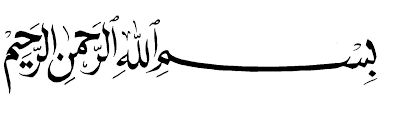 ArRahmah Islamic Institute  ILM UL YAQEEN 2018JUZ 3-Part 1  TEST DUE DATE:-  9th June 2019Instructions:-  Please DO NOT DISCUSS the test at all, with anyone whosoever, in the class until she has already attempted it.  Attempt the test very neatly.  Once you open the test, you are not allowed to open any Quran or notes.  You are required to complete the test in one sitting.  Directions:-  Print out a hard copy of test or you can attempt your test online on your own computer.  Fill out the answers in the time frame designated on the test itself.  Please write your answer with blue pen. No red ink allowed.  Please write word to word meaning under each word. DO NOT write running meaning of the whole ayah.  Please revise the test before emailing it.  All Students please email attempted test to your group incharge.   پارہ 3   پارٹ 19th June 2019   :ٹیسٹ دینے کی آخری تاریخ  -:ہدایات     .برائے مہربانی اپنے ٹیسٹ کے بارے میں کسی سے بات نہ کریں، جب تک وہ اپنا ٹیسٹ نہ دے دیں .خوشخطی صاف ہونی ضروری ہے  ایک دفعہ جب آپ نے ٹیسٹ کھول لیا پھرآپ کوئی بھی قرآن اور دوسرے کوئی نوٹس   .نہیں کھول سکتے ہیں  .آپ کو ٹیسٹ کھولنے کے بعد،ٹیسٹ ایک دفعہ ہی بیٹھ کے دینا ہو گا  .ٹیسٹ کی کاپی نکل لیں  .اپنے جوابات کو خالی خانوں میں لکھیں  برائے مہربانی اپنے جوابات دینے کے لئے نیلے قلم کا استمعال کریں لال قلم نہیں استمعال کرسکتے برائے مہربانی لفظی ترجمہ لکھنے کے لئے صحیح لفظ کے نیچے لکھیے  ..ای میل کرنے سے پہلے اپنا ٹیسٹ ایک بار ضررو پڑھ لیجیے گا. برائے مہربانی ٹیسٹ دینے کے بعد اپنا ٹیسٹ گروپ انچا رج کو ای ميل کريں  ArRahmah Islamic Institute ILM UL YAQEEN 2018Juz 3- Part 1Name/ نام : Group Incharge/گروپ انچا رج:  Date/تاریخ:Country(state)/اسٹیٹ/ ملک:  Write word to word meaning Only of following Ayahs: مندرجہ ذیل آیات کا لفظی ترجمہ کریںٱللَّهُ   لَآ    إِلَٰهَ   إِلَّا   هُوَ  ٱلۡحَيُّ   ٱلۡقَيُّومُۚ   لَا   تَأۡخُذُهُۥ    سِنَةٞ     وَلَا     نَوۡمٞۚ   لَّهُۥمَا  فِي  ٱلسَّمَٰوَٰتِ   وَمَا   فِي   ٱلۡأَرۡضِۗ  مَن   ذَا    ٱلَّذِي    يَشۡفَع ُ    عِندَهُ         إِلَّابِإِذۡنِهِ     يَعۡلَمُ    مَا   بَيۡنَ   أَيۡدِيهِمۡ     وَمَا    خَلۡفَهُمۡۖ      وَلَا   يُحِيطُونَ       بِشَيۡءٖ مِّنۡ  عِلۡمِهِۦٓ   إِلَّا   بِمَا   شَآءَۚ   وَسِعَ   كُرۡسِيُّهُ      ٱلسَّمَٰوَٰتِ       وَٱلۡأَرۡضَۖ      وَلَايَ‍ُٔودُهُۥ    حِفۡظُهُمَاۚ   وَهُوَ  ٱلۡعَلِيُّ   ٱلۡعَظِيمُ ٢٥٥ لَآ    إِكۡرَاهَ      فِي      ٱلدِّينِۖ        قَدتَّبَيَّنَ    ٱلرُّشۡدُ   مِنَ   ٱلۡغَيِّۚ    فَمَن   يَكۡفُرۡ  بِٱلطَّٰغُوتِ   وَيُؤۡمِنۢ     بِٱللَّهِ    فَقَدِ ٱسۡتَمۡسَكَ  بِٱلۡعُرۡوَةِ  ٱلۡوُثۡقَىٰ  لَا   ٱنفِصَامَ    لَهَاۗ    وَٱللَّهُ    سَمِيعٌ        عَلِيمٌ ٢٥٦ مَّثَلُ   ٱلَّذِينَ    يُنفِقُونَ  أَمۡوَٰلَهُمۡ    فِي   سَبِيلِ     ٱللَّهِ    كَمَثَلِ     حَبَّةٍ   أَنۢبَتَتۡ     سَبۡعَ سَنَابِلَ   فِي    كُلِّ    سُنۢبُلَةٖ    مِّاْئَةُ   حَبَّةٖۗ    وَٱللَّهُ   يُضَٰعِفُ  لِمَن   يَشَآءُۚ    وَٱللَّهُ وَٰسِعٌ    عَلِيمٌ ٢٦١ ٱلَّذِينَ يَأۡكُلُونَ  ٱلرِّبَوٰاْ  لَا   يَقُومُونَ    إِلَّا    كَمَا       يَقُومُٱلَّذِي   يَتَخَبَّطُهُ  ٱلشَّيۡطَٰنُ   مِنَ    ٱلۡمَسِّۚ   ذَٰلِكَ  بِأَنَّهُمۡ    قَالُوٓاْ     إِنَّمَا     ٱلۡبَيۡعُمِثۡلُ  ٱلرِّبَوٰاْۗ    وَأَحَلَّ    ٱللَّهُ    ٱلۡبَيۡعَ  وَحَرَّمَ    ٱلرِّبَوٰاْۚ  فَمَن    جَآءَهُۥ مَوۡعِظَةٞ  مِّنرَّبِّهِۦ   فَٱنتَهَىٰ   فَلَهُۥ   مَا    سَلَفَ   وَأَمۡرُهُۥٓ   إِلَى    ٱللَّهِۖ   وَمَنۡ   عَادَ    فَأُوْلَٰٓئِكَأَصۡحَٰبُ ٱلنَّارِۖ    هُمۡ     فِيهَا   خَٰلِدُونَ ٢٧٥ يَمۡحَقُ  ٱللَّهُ  ٱلرِّبَوٰاْ   وَيُرۡبِي  ٱلصَّدَقَٰتِۗ وَٱللَّهُ  لَا    يُحِبُّ    كُلَّ  كَفَّارٍ  أَثِيمٍ ٢٧٦  ءَامَنَ    ٱلرَّسُولُ    بِمَآ      أُنزِلَ      إِلَيۡهِ مِن   رَّبِّهِۦ  وَٱلۡمُؤۡمِنُونَۚ كُلٌّ   ءَامَنَ   بِٱللَّهِ   وَمَلَٰٓئِكَتِهِۦ وَكُتُبِهِۦ وَرُسُلِهِۦ لَا نُفَرِّقُبَيۡنَ    أَحَدٖ   مِّن    رُّسُلِهِۦۚ   وَقَالُواْ   سَمِعۡنَا   وَأَطَعۡنَاۖ   غُفۡرَانَكَ     رَبَّنَا    وَإِلَيۡكَٱلۡمَصِيرُ ٢٨٥ لَا  يُكَلِّفُ  ٱللَّهُ   نَفۡسًا   إِلَّا   وُسۡعَهَاۚ   لَهَا    مَا    كَسَبَتۡ    وَعَلَيۡهَا مَا  ٱكۡتَسَبَتۡۗ رَبَّنَا    لَا  تُؤَاخِذۡنَآ   إِن   نَّسِينَآ     أَوۡ  أَخۡطَأۡنَاۚ  رَبَّنَا   وَلَا  تَحۡمِلۡعَلَيۡنَآ  إِصۡرٗا  كَمَا   حَمَلۡتَهُۥ  عَلَى   ٱلَّذِينَ  مِن    قَبۡلِنَاۚ    رَبَّنَا     وَلَا     تُحَمِّلۡنَامَا    لَا    طَاقَةَ    لَنَا      بِهِۦۖ    وَٱعۡفُ   عَنَّا     وَٱغۡفِرۡ     لَنَا    وَٱرۡحَمۡنَآۚ    أَنتَمَوۡلَىٰنَا  فَٱنصُرۡنَا   عَلَى   ٱلۡقَوۡمِ   ٱلۡكَٰفِرِينَ ٢٨٦ زُيِّنَ  لِلنَّاسِ حُبُّ  ٱلشَّهَوَٰتِ  مِنَٱلنِّسَآءِ  وَٱلۡبَنِي  وَٱلۡقَنَٰطِيرِ   ٱلۡمُقَنطَرَةِ   مِنَ  ٱلذَّهَبِ وَٱلۡفِضَّةِ  وَٱلۡخَيۡلِ   ٱلۡمُسَوَّمَةِ   وَٱلۡأَنۡعَٰمِ  وَٱلۡحَرۡثِۗ  ذَٰلِكَ  مَتَٰعُ    ٱلۡحَيَوٰةِ  ٱلدُّنۡيَاۖ    وَٱللَّهُ    عِندَهُۥ  حُسۡنُ    ٱلۡمَ‍َٔابِ ١٤ Write the meanings of following words:مندرجہ ذیل الفاظ کا لفظی ترجمہ کریںوَابِلٞذُو عُسۡرَةٖمَرَّيَبۡخَسۡ تُدِيرُونَهَاٱلۡمِهَادُتَيَمَّمُواْأَجَلٖ مُّسَمّٗىبِحَرۡبَٖٱمۡرَأَتَانِ